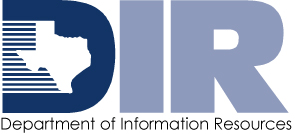 AUTHORIZATION FORM FOR AUTOMATED CLEARING HOUSE (ACH) VENDORPAYMENTSThis form serves as an agreement between DIR, the State of ’ financial institution, and the paying company to provide services associated with the transmission of ACH business payments to DIR’s account.  Please complete the company information section and email it back to adminfee@dir.texas.govDIR INFORMATIONAddress:  			300 West 15th Street, Suite 1300	       P.O. 				,   			       Contact:			Barry HoelscherPhone:			512-463-3958Contact:			Michelle LampkinPhone:			512-463-3382_________________________________________________________________________________STATE OF  FINANCIAL INSTITUTION INFORMATIONName:			JP Morgan ChaseAddress:		700 Lavaca Street			Austin,      			ACH Coordinator:	David Harvey		Phone:  	512-475-4218Routing Number:	021409169			Type:		CheckingAccount Number:	_____________________________________________________________________________________________________COMPANY INFORMATIONName:			____________________________________________________Address:		____________________________________________________			____________________________________________________Contact Person:	____________________________________________________DIR Contract #:        ____________________________________________________Phone Number:	____________________________________________________E-mail:		____________________________________________________________________________________________________________________________________		FOR AGENCY USE ONLYName of Entity:	______________________________________________________________     PCA       ______________________ 	Appn    ___________________COBJ    ______________________		AOBJ   ___________________TCode   ______________________		Fund     ___________________		